The Batter's Box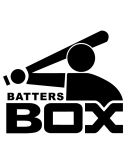 PARTICIPANT RELEASE OF LIABILITY AND ASSUMPTION OF RISK AGREEMENTREAD BEFORE SIGNINGOrganization Name: _________________________________Email Address:__________________________________Participant Name: _____________________________________________________________________In consideration of being allowed to participate in any way in the program, related events and activities, I the undersigned, acknowledge, appreciate, and agree that:The risk of injury from the activities involved in this program is significant, including the potential for permanent paralysis and death.I KNOWINGLY AND FREELY ASSUME ALL SUCH RISKS, both known and unknown, EVEN IF ARISING FROM THE NEGLIGENCE OF THE RELEASEES or others, and assume full responsibility for my participation.I willingly agree to comply with terms and conditions for participation. If I observe any unusual significant hazard during my presence or participation I will remove myself from participation and bring such to the attention of the nearest official immediately.I, for myself and on behalf of my heirs, assigns, personal representatives and next of kin, HEREBY RELEASE, INDEMNIFY, AND HOLD HARMLESS THE BATTER’s BOX, its officers, officials, agents and/or employees, other participants, sponsors, advertisers, and, if applicable, owners and lessors of premises used to conduct the event )RELEASEES), from any and all claims, demands, losses, and liability arising out of or related to any INJURY, DISABILITY OR DEATH I may suffer, or loss or damage to person or property, WEATHER ARISING FROM THE NEGLIGENCE OF THE RELEASEES OR OTHERWISE, to the fullest extent permitted by law.I HAVE READ THIS RELEASE OF LIABILITY AND ASSUMPTION OF RISK AGREEMENT, FULLY UNDERSTAND ITS TERMS, UNDERSTAND THAT I HAVE GIVEN UP SUBSTANTIAL RIGHTS BY SIGNING IT AND FREELY AND VOLUNTARILY WITHOUT ANY INDUCEMENT.	X_______________________	         _______		__________                  Participant’s Signature		Age		      Date	FOR PARENTS/GUARDIANS OF PARTICPANT OF MINOR AGE(UNDER AGE 18 AT TIME OF REGISTRATION)This is to certify that I, as parent/guardian with legal responsibility for this participant, do consent and agree to his/her release as provided above of all the Releases, and, for myself, my heirs, assigns, and next of kin, I release and agree to indemnify and hold harmless the Releases from any and all liability incidents to my minor child’s involvement or participation in these programs as provided above, EVEN IF ARISING FROM THE NEGLIGENCE OF THE RELEASEES, to the fullest extent permitted by law.X_______________________	         __________		________________________   Parent/Guardian Signature		Date		             Emergency Phone Number(s)	